Znak sprawy: CUW-DOR.271.23.2021.OZ Gmina Kobylnica działająca poprzez Centrum Usług Wspólnych w Kobylnicy 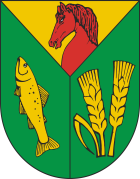 ul. Wodna 20/2, 76–251 KobylnicaSpecyfikacja warunków zamówienia (SWZ)W postępowaniu prowadzonym w trybie art. 275 pkt 1 o wartości zamówienia nieprzekraczającej progów unijnych o jakich stanowi art. 3 ustawy z 11 września 2019 r. – Prawo zamówień publicznych pn.:Kompleksowa dostawa energii elektrycznej wraz z usługą dystrybucji w okresie od 01.01.2022 r. do 31.12.2022 r. do obiektów i lokali w Gminie Kobylnica Komisja przetargowa:Zdzisław LesieckiTomasz BielAgnieszka SkwiraKatarzyna PierzchalskaZatwierdziła:Dyrektor CUW
w KobylnicyKobylnica, listopad 2021 r.Spis treści:	Rozdział I. ZamawiającyNazwa Zamawiającego: Centrum Usług Wspólnych w Kobylnicy, Adres Zamawiającego: ul. Wodna 20/2, 76–251 Kobylnica,NIP: 8393187470,REGON: 365696881,Numer telefonu: 59 841 59 12,Numer faksu: 59 841 59 15,Adres email: cuw@kobylnica.pl ,Adres strony: https://cuwkobylnica.bip.gov.pl działające w imieniu i na rzecz Gminy Kobylnica i jednostek gminy:Gminna Biblioteka Publiczna w Kobylnicy, ul. Wodna 20/4, 76–251 Kobylnica,Gminne Centrum Kultury i Promocji w Kobylnicy, ul. Wodna 20/4, 76–251 Kobylnica,Szkoła Podstawowa w Kobylnicy, ul. Główna 63, 76-251 Kobylnica,Szkoła Podstawowa w Kończewie, ul. Szkolna 1, Kończewo, 76–251 Kobylnica,Szkoła Podstawowa w Kwakowie, ul. Słupska 5, Kwakowo, 76–251 Kobylnica,Szkoła Podstawowa w Słonowicach, Słonowice 4, 76–251 Kobylnica,Szkoła Podstawowa w Sycewicach, ul. Szkolna 1, Sycewice, 76–251 Kobylnica,Ośrodek Pomocy Społecznej w Kobylnicy, ul. Wodna 20/3, 76–251 Kobylnica,Centrum Usług Wspólnych w Kobylnicy, ul. Wodna 20/2, 76–251 Kobylnica.Godziny pracy Zamawiającego: od poniedziałku do piątku w godzinach od 730 do 1530. 
W przypadku, gdy Wnioski o udostępnienie ofert wpłyną 30 minut przed końcem godzin pracy Zamawiającego, odpowiedź zostanie udzielona najwcześniej następnego dnia roboczego.Uwaga: Zamawiający przypomina, że w toku postępowania zgodnie z art. 61 ust. 2 ustawy Pzp komunikacja ustna dopuszczalna jest jedynie w toku negocjacji lub dialogu oraz w odniesieniu do informacji, które nie są istotne. Zasady dotyczące sposobu komunikowania się zostały przez Zamawiającego umieszczone w Rozdziale IX ust. 3.Ogłoszenie o zamówieniu zostało zamieszczone w dniu: 15.11.2021 r.•	drogą elektroniczną w BZP pod numerem: 2021/BZP 00268200/01.•	na stronie internetowej postępowania: https://platformazakupowa.pl/pn/cuwkobylnica , na której dostępna jest dokumentacja postępowania i będzie prowadzona komunikacja.Pojęcia użyte w specyfikacji:Dystrybucja energii elektrycznej - transport energii elektrycznej siecią dystrybucyjną OSD w celu jej dostarczania odbiorcom, z wyłączeniem sprzedaży tej energii;Mikroinstalacja – instalacja odnawialnego źródła energii o łącznej mocy zainstalowanej elektrycznej nie większej niż 50 kW, przyłączona do sieci elektroenergetycznej o napięciu znamionowym niższym niż 110 kV albo o mocy osiągalnej cieplnej w skojarzeniu nie większej niż 150 kW, w której łączna moc zainstalowana elektryczna jest nie większa niż 50 kW;Okres rozliczeniowy - okres pomiędzy dwoma kolejnymi rozliczeniowymi odczytami urządzeń do pomiaru energii elektrycznej;Operator/OSD – Operator Systemu Dystrybucyjnego, przedsiębiorstwo energetyczne zajmujące się dystrybucją energii elektrycznej, odpowiedzialne za ruch sieciowy w systemie dystrybucyjnym elektroenergetycznym, bieżące i długookresowe bezpieczeństwo funkcjonowania tego systemu, eksploatację, konserwację, remonty oraz niezbędną rozbudowę sieci dystrybucyjnej, w tym połączeń z innymi systemami elektroenergetycznymi – Energa Operator S.A. z siedzibą w Gdańsku;PPE – punkt poboru energii elektrycznej;Prosument - prosument energii odnawialnej – odbiorca końcowy wytwarzający energię elektryczną wyłącznie z odnawialnych źródeł energii na własne potrzeby w mikroinstalacji, pod warunkiem że w przypadku odbiorcy końcowego niebędącego odbiorcą energii elektrycznej w gospodarstwie domowym, nie stanowi to przedmiotu przeważającej działalności gospodarczej określonej zgodnie z przepisami wydanymi na podstawie art. 40 ust. 2 ustawy z dnia 29 czerwca 1995r. o statystyce publicznej;Rozporządzenie MRPiT - Rozporządzenie Ministra Rozwoju, Pracy i Technologii z dnia 23 grudnia 2020r. w sprawie podmiotowych środków dowodowych oraz innych dokumentów lub oświadczeń, jakich może żądać zamawiający od wykonawcy (Dz.U. 2020, poz. 2415);Rozporządzenie PRM - Rozporządzenie Prezesa Rady Ministrów z dnia 
30 grudnia 2020 r. w sprawie sposobu sporządzania i przekazywania informacji oraz wymagań technicznych dla dokumentów elektronicznych oraz środków komunikacji elektronicznej w postępowaniu o udzielenie zamówienia publicznego lub konkursie (Dz.U.2020, poz. 2452);SWZ – niniejsza Specyfikacja Warunków Zamówienia,Taryfa OSD - zbiór stawek opłat oraz warunków ich stosowania, opracowany przez OSD i zatwierdzony przez Prezesa Urzędu Regulacji Energetyki, wprowadzony do stosowania jako obowiązujący określonych w nim odbiorców;Umowa / Umowa kompleksowa - umowa zawierająca postanowienia umowy sprzedaży / dostawy energii elektrycznej i umowy o świadczenie usług dystrybucji;Usługa kompleksowa - usługa świadczona na podstawie umowy zawierającej postanowienia umowy sprzedaży energii i umowy o świadczenie usługi dystrybucji;URE – Urząd Regulacji Energetyki;ustawa o OZE - ustawa z dnia 20 lutego 2015 r. o odnawialnych źródłach energii (Dz. U. z 2018 r. poz. 1269 ze zm.);ustawa Pe - ustawa z dnia 10 kwietnia 1997 r. Prawo energetyczne (t. j. Dz.U. z 2021 r., poz. 716 ze zm.) wraz z aktami wykonawczymi;ustawa Pzp - ustawa z dnia 11 września 2019 r. - Prawo zamówień publicznych 
(t. j. Dz.U. z 2021 r., poz. 1129 ze zm.);Platforma zakupowa - narzędzie umożliwiające realizację procesu związanego z udzielaniem zamówień publicznych w formie elektronicznej służące w szczególności do przekazywania ofert oraz do obsługi komunikacji.Rozdział II. Tryb udzielania zamówieniaNiniejsze postępowanie prowadzone jest według przepisów dla zamówienia klasycznego, w trybie podstawowym o jakim stanowi art. 275 pkt 1 ustawy z 11 września 2019 r. – Prawo zamówień publicznych (t. j. Dz. U. z 2021 r. poz. 1129 ze zmianami) bez negocjacji zwana dalej „ustawą Pzp” oraz niniejszej Specyfikacji Warunków Zamówienia zwaną dalej „SWZ”. Zamawiający nie przewiduje:prowadzenia negocjacji, składania ofert wariantowych,zwołania zebrania wszystkich Wykonawców w celu wyjaśnienia treści SWZ.Szacunkowa wartość przedmiotowego zamówienia nie przekracza progów unijnych o jakich mowa w art. 3 ustawy Pzp.Zamawiający nie przewiduje możliwości unieważnienia przedmiotowego postępowania, jeżeli środki, które Zamawiający zamierzał przeznaczyć na sfinansowanie całości lub części zamówienia, nie zostały mu przyznane, o której mowa w art. 310 pkt 1 ustawy Pzp.Zamawiający nie przewiduje aukcji elektronicznej.Zamawiający nie przewiduje złożenia oferty w postaci katalogów elektronicznych.Zamawiający nie przewiduje możliwości udzielenia zamówienia, o którym mowa w art. 304 ustawy Pzp.Zamawiający nie zastrzega możliwości ubiegania się o udzielenie zamówienia wyłącznie przez Wykonawców, o których mowa w art. 94 ustawy Pzp.Zamawiający nie określa dodatkowych wymagań związanych z zatrudnianiem osób, o których mowa w art. 96 ust. 2 pkt 2 ustawy Pzp.Zamawiający nie przewiduje składania ofert częściowych.Rozdział III. Opis przedmiotu zamówieniaPrzedmiotem zamówienia jest kompleksowa dostawa, obejmująca dostawę i świadczenie usług dystrybucji energii elektrycznej do 74 PPE o łącznym szacowanym wolumenie 373 336 kWh, obejmującym zamówienie podstawowe z opcją, z tego:zamówienie podstawowe wynosi 317 636 kWh - wykaz PPE stanowi Załącznik nr 1 do SWZ,opcja wynosi 55 700 kWh - wykaz PPE stanowi Załącznik nr 1a do SWZ.Prawo opcji dalej „opcja” (art. 441 ustawy Pzp):Zamawiający przewiduje opcję, w ramach której Zamawiający zastrzega możliwość włączenia do umowy PPE o łącznym maksymalnym wolumenie 55 700 kWh – szczegółowy opis stanowi Załącznik nr 1a do SWZ Wykaz punktów poboru - opcja. Przy czym włączenie dotyczyć może jednego lub kilku obiektów.Obecnie wskazane punkty poboru są w trakcie budowy. Prawo opcji będzie miało zastosowanie pod warunkiem zakończenia inwestycji oraz uzyskania od OSD oświadczenia (oświadczeń) o wykonaniu przyłączenia w odniesieniu do danego obiektu. Włączenie poszczególnych obiektów następować będzie w różnych terminach. Zamawiający skorzysta z prawa opcji poprzez zawiadomienie Wykonawcy o zakończeniu inwestycji oraz złożenie Oświadczenia o skorzystaniu z prawa opcji  w odniesieniu do danego obiektu. Oświadczenie złożone zostanie wykonawcy na piśmie, bądź w formie elektronicznej opatrzonej kwalifikowanym podpisem elektronicznym na wskazany w umowie adres e-mail.Wraz z zawiadomieniem zamawiający przekaże otrzymane od OSD oświadczenie o wykonaniu przyłączenia celem wszczęcia procedury zmiany sprzedawcy. Rozpoczęcie dostaw (w ramach opcji) nastąpi nie później niż 30-tego dnia od złożenia przedmiotowego zawiadomienia i przekazania Wykonawcy niezbędnych do zgłoszenia OSD dokumentów i informacji. Warunkiem rozpoczęcia dostaw we wskazanym terminie jest zamontowanie licznika w obiekcie.Skorzystanie z opcji jest uprawnieniem Zamawiającego, nie tworzy po stronie Zamawiającego jakiegokolwiek obowiązku i nie stanowi podstawy jakichkolwiek roszczeń Wykonawcy.MikroinstalacjeW 20 nw. obiektach zamontowane są lub zostaną zamontowane w trakcie trwania umowy mikroinstalacje, a odbiorcy mają (będą mieć) status Prosumenta:Gminne Centrum Kultury i Promocji, ul. Wodna 20/4, 76–251Kobylnica, 590243881019678010, moc: 39,78 kW,Świetlica i remiza strażacka, Lulemino 19, 76–251 Kobylnica, 590243881019437211, moc: 2,08 kW,Świetlica, Kczewo 6/1, 76–251 Kobylnica, 590243881019332325, moc: 7,02 kW,Świetlica, Kruszyna dz.24/1, m.1, 76–251 Kobylnica, 590243881019613851, moc: 8,58 kW,Świetlica, Widzino, ul. Główna 26, 76–251 Kobylnica, 590243881019612298, moc: 8,58 kW,Świetlica, Sierakowo dz.132/4, 76–251 Kobylnica, 590243881018990878, moc: 14,04 kW,Świetlica, Sycewice ul. Sportowa 2, 76–251 Kobylnica, 590243881019615404, moc 7,02 kW,Szkoła Podstawowa w Kobylnicy, ul. Młyńska 3/B, 76–251 Kobylnica, 590243881019056627, moc 39,78 kW,Szkoła Podstawowa w Kobylnicy, ul. Główna 63, 76–251 Kobylnica, 590243881018864018, moc: 21,06 kW,Hala sportowa (Szkoła Podstawowa w Kobylnicy), ul. Główna 63, 76–251 Kobylnica, 5902443881019594136, moc: 39,78 kW,Szkoła Podstawowa w Kończewie, Kończewo, ul. Szkolna 1, 76–251 Kobylnica, 590243881019005762, moc: 10,40 kW,Szkoła Podstawowa w Kwakowie, Kwakowo, ul. Słupska 5, 76–251, Kobylnica, 590243881019265814, moc: 10,40 kW,Szkoła Podstawowa w Słonowicach, Słonowice 4, 76–251 Kobylnica, 590243881019550040, moc: 10,40 kW,Szkoła Podstawowa w Sycewicach, Sycewice, ul. Szkolna 1, 76–251 Kobylnica, 590243881019615411, moc: 20,80kW,Ośrodek Pomocy Społecznej w Kobylnicy, ul. Wodna 20/3, 76–251 Kobylnica, 590243881019698889, moc: 14,04 kW,Centrum Usług Wspólnych w Kobylnicy i Referat Straży Gminnej, ul. Wodna 20/2, 
76–251 Kobylnica, 590243881019027177, moc: 21,06 kW,Urząd Gminy Kobylnica, biura z parkingiem, ul. Główna 20, 76–251 Kobylnica, 590243881019342744, moc: 7,02 kW,Urząd Gminy Kobylnica, biura z parkingiem, ul. Główna dz. 315, 316/1, 316/3, 
76–251 Kobylnica, PPE w budowie – przyłączenie od 09.2022 r., moc: 10,23 kW,Budynek szatniowo-sanitarny, Sycewice dz. 6/4, 76-251 Kobylnica, PPE w budowie – przyłączenie od 01.2022 r., moc: 7,20 kW,Budynek wielorodzinny, Kobylnica dz. 439, 76-251 Kobylnica, PPE w budowie – przyłączenie od 09.2022 r., moc: 12,64 kW. Uwaga: pkt 18 – 20 stanowi opcję.Szczegóły dotyczące zużycia energii elektrycznej w poszczególnych punktach poboru, informacje nt. parametrów dystrybucji oraz zamontowanych mikroinstalacji opisane zostały w Załączniku nr 1 i 1a do SWZ. Wskazana w ust. 1 szacowana ilość energii, to ilość jaką Zamawiający zamierza zamówić po uwzględnieniu ilości energii wyprodukowanej we własnym zakresie.Realizacja zamówienia odbywać się będzie zgodnie z przepisami ustawy Pe.Wskazane powyżej prognozowane zużycie energii elektrycznej ma charakter orientacyjny i może odbiegać od faktycznie pobranej, w okresie trwania umowy, ilości energii. Zmniejszenie lub zwiększenie ilości energii elektrycznej nie pociąga dla zamawiającego (odbiorców) żadnych konsekwencji, poza koniecznością dokonania zapłaty za faktycznie pobraną ilość energii oraz usługi przesyłu zgodnie z obowiązującą Taryfą OSD. Wykonawca winien uwzględnić wahanie poboru na poziomie (+/-) 15%.Standardy jakościowe dotyczące energii elektrycznejPrzedmiotem zamówienia są dostawy i dystrybucja energii elektrycznej o określonych, zgodnie z obowiązującymi przepisami, standardach jakościowych.Standardy jakościowe energii elektrycznej opisane są w ustawie z dnia 10 kwietnia 1997r. – Prawo energetyczne oraz w Rozporządzeniu Ministra Gospodarki z dnia 4 maja 2007r. w sprawie szczegółowych warunków funkcjonowania systemu elektroenergetycznego (Dz.U. 2007 r. Nr 93, poz. 623 ze zm.). Zasady kształtowania i kalkulacji taryf oraz rozliczeń w obrocie energią elektryczną określa Rozporządzenie Ministra Energii z dnia 6 marca 2019 r. (Dz.U. 2019 r., poz. 503 ze zm.); Standardy dotyczące dystrybucji energii elektrycznej zawarte są w Taryfie Operatora, która określa:grupy taryfowe i szczegółowe kryteria kwalifikowania odbiorców do tych grup;sposób ustalania opłat za przyłączenie do sieci Operatora, zaś w przypadku przyłączenia do sieci o napięciu znamionowym nie wyższym niż 1 kV także ryczałtowe stawki opłat;stawki opłat za świadczenie usługi dystrybucji i warunki ich stosowania, z uwzględnieniem podziału na stawki wynikające z:dystrybucji energii elektrycznej (składniki zmienne i stałe stawki sieciowej),korzystania z krajowego systemu elektroenergetycznego (stawki jakościowe),odczytywania wskazań układów pomiarowo-rozliczeniowych i ich bieżącej kontroli (stawki abonamentowe),przedterminowego rozwiązania kontraktów długoterminowych (stawki opłaty przejściowej),zapewnienia dostępności energii elektrycznej ze źródeł odnawialnych w krajowym systemie elektroenergetycznym (stawka opłaty OZE),zapewnienia średnioterminowego i długoterminowego bezpieczeństwa dostaw energii elektrycznej do odbiorców końcowych (stawka opłaty mocowej);sposób ustalania bonifikat za niedotrzymanie parametrów jakościowych energii elektrycznej i standardów jakościowych obsługi odbiorców;sposób ustalania opłat za:ponadumowny pobór energii biernej,przekroczenia mocy umownej,nielegalny pobór energii elektrycznej,opłaty za usługi wykonywane na dodatkowe zlecenie odbiorcy;opłaty za wznowienie dostarczania energii elektrycznej po wstrzymaniu jej dostaw.Kod CPV, pod którym sklasyfikowano przedmiot zamówienia:09300000-2 – Energia elektryczna, cieplna, słoneczna i jądrowa,09310000-5 – Elektryczność,65310000-9 – Przesył energii elektrycznej.Dostawy energii realizowane są w ramach dostaw kompleksowych.Wykonawca w oparciu o udzielone Pełnomocnictwo, zobowiązany będzie do zgłoszenia w imieniu własnym i zamawiającego (odbiorców) umów właściwemu OSD zgodnie z obowiązującymi przepisami oraz do reprezentowania Zamawiającego (odbiorców) przed OSD – proces zmiany sprzedawcy.W Załączniku nr 1/1a do SWZ wskazano:Nazwę / adres obiektuNumer PPEParametry dystrybucyjneSzacunkowe zużycie energii elektrycznej w strefachObecnego sprzedawcę energiiOSDNazwę NabywcyNazwę odbiorcy i adres do przesyłania fakturOkres dostaw.Warunkiem rozpoczęcia dostaw energii elektrycznej we wskazanym (w odniesieniu do poszczególnych PPE) terminie jest pozytywne przeprowadzenie procedury zmiany sprzedawcy.W Załączniku nr 1 i 1a do SWZ w kolumnie „Odbiorca /Adres do przesyłania faktur” wskazano adresy do przesyłania faktur. Dane dotyczące wystawiania i dostarczania faktur zawarte zostaną również w umowie (załączniku do umowy).Zasady rozliczeń. Rozliczenia prowadzone będą w oparciu o dane o zużyciu przekazane wykonawcy przez OSD, z takim zastrzeżeniem, że w obiektach z mikroinstalacją, gdzie odbiorcy posiadają status Prosumenta wykonawca będzie prowadził rozliczenia na zasadach określonych w obowiązujących przepisach prawa. Na dzień wszczęcia postępowania zasady te uregulowane są w art. 4 i 5 Ustawy o OZE. Wykonawca będzie dokonywał rozliczenia ilości energii elektrycznej wprowadzonej do sieci OSD wobec ilości energii elektrycznej pobranej z tej sieci w celu jej zużycia na potrzeby własne przez Prosumenta wytwarzającego energię elektryczną w mikroinstalacji o łącznej mocy zainstalowanej elektrycznej:większej niż 10 kW – w stosunku ilościowym 1 do 0,7;nie większej niż 10 kW – w stosunku ilościowym 1 do 0,8.Zamawiający zobowiązany jest poinformować wykonawcę o zmianach wpływających na sposób prowadzenia rozliczeń, w szczególności o utracie statusu Prosumenta, zmianach łącznej mocy zainstalowanej w mikroinstalacji, rodzaju źródła energii w mikroinstalacji, trwałego odłączenia mikroinstalacji od sieci OSD, w terminie 14 dni od dnia zmiany. W odniesieniu do wszystkich PPE Zamawiający (odbiorcy) posiada status odbiorcy, wobec czego przysługuje mu (im) uprawnienie do zakupu energii od wybranego przez siebie sprzedawcy (art.4j ust.1 ustawy Pe). Wykonawca oświadczy w Formularzu oferty, iż wypełnił obowiązek informacyjny przewidziany w art. 13 lub art. 14 RODO wobec osób fizycznych, od których dane osobowe bezpośrednio lub pośrednio pozyskał w celu ubiegania się o udzielenie zamówienia publicznego w niniejszym postępowaniu.Zamawiający nie wymaga odbycia wizji lokalnej i sprawdzenia dokumentów niezbędnych do realizacji zamówienia (art. 131 ust.2 ustawy Pzp).Pozostałe warunki zamówienia zostały zawarte w projektowanych postanowieniach umowy stanowiących Załącznik nr 9 do SWZ.Rozdział IV. Termin wykonania zamówieniaTermin realizacji przedmiotu zamówienia ustala się na okres 12 miesięcy, liczony nie wcześniej niż od 1 stycznia 2022 r. (do 31.12.2022 r.) w związku z koniecznością zachowania ciągłości dostaw energii elektrycznej do punktów PPE.Warunkiem rozpoczęcia dostaw w umownym terminie jest skuteczne przeprowadzenie procedury zmiany sprzedawcy. Rozdział V. Warunki udziału w postępowaniuO udzielenie zamówienia mogą ubiegać się Wykonawcy, którzy nie podlegają wykluczeniu jak w ust. 6 oraz spełniają określone przez Zamawiającego w ust. 2 warunki udziału w postępowaniu.O udzielenie zamówienia mogą ubiegać się Wykonawcy, którzy spełniają warunki dotyczące:zdolności do występowania w obrocie gospodarczym (art. 113): Zamawiający nie stawia warunku w powyższym zakresie.uprawnień do prowadzenia określonej działalności gospodarczej lub zawodowej, o ile wynika to z odrębnych przepisów (art. 114):posiadanie uprawnień w zakresie obrotu energią elektryczną, tj. posiadanie ważnej Koncesji w zakresie obrotu energią elektryczną wydanej przez Prezesa Urzędu Regulacji Energetyki oraz posiadanie uprawnień do prowadzenia działalności gospodarczej w zakresie dystrybucji energii elektrycznej, tj. posiadanie ważnej Koncesji w zakresie dystrybucji energii elektrycznej wydanej przez Prezesa Urzędu Regulacji Energetyki, lub jeżeli wykonawca nie jest właścicielem sieci dystrybucyjnej, posiadanie ważnej Umowy dystrybucji dla usługi kompleksowej zawartej z Operatorem Systemu Dystrybucyjnego na świadczenie usług dystrybucji energii elektrycznej na obszarze, na którym znajdują się punkty poboru opisane w Załączniku nr 1 i 1a do SWZ, w tym w zakresie dystrybucji energii elektrycznej wytworzonej w mikroinstalacji.sytuacji ekonomicznej lub finansowej (art. 115):Wykonawca spełni warunek udziału w postępowaniu dotyczący sytuacji ekonomicznej lub finansowej, jeżeli wykaże, że posiada środki finansowe lub zdolność kredytową w kwocie nie mniejszej niż 300 000,00 zł.Wartości podane w dokumentach potwierdzających spełnienie warunku w walutach innych niż PLN, Zamawiający przeliczy po średnim kursie ogłoszonym przez Narodowy Bank Polski (tabela A) w dniu opublikowania ogłoszenia o niniejszym zamówieniu w BZP, a jeżeli w tym dniu kursu nie ogłoszono, to według tabeli kursów średnich NBP ostatnio przed tą datą ogłoszonych.zdolności technicznej lub zawodowej (art. 116):Wykonawca spełni warunek, jeżeli wykaże, że:wykonał należycie, nie wcześniej niż w okresie ostatnich 3 lat przed upływem terminu składania ofert, a jeżeli okres prowadzenia działalności jest krótszy to w tym okresie:dostawy energii elektrycznej o łącznym wolumenie nie mniejszym niż 250 000 kWhoraz dostawy energii elektrycznej do co najmniej 50 punktów poboru, przy czym zamawiający nie określa w ramach ilu umów/kontraktów dostawy zostały (są) wykonane (wykonywane). W przypadku wykazania dostaw, realizowanych w oparciu o umowę niezakończoną przed upływem terminu składania ofert w postępowaniu, zamawiający uwzględni wartość tej ich części, która do upływu ww. terminu została faktycznie zrealizowana.Zamawiający, w stosunku do Wykonawców wspólnie ubiegających się o udzielenie zamówienia, w odniesieniu do warunku dotyczącego zdolności technicznej lub zawodowej – dopuszcza łączne spełnianie warunków przez Wykonawców.Oceniając zdolność techniczną lub zawodową, Zamawiający może, na każdym etapie postępowania, uznać, że Wykonawca nie posiada wymaganych zdolności, jeżeli posiadanie przez Wykonawcę sprzecznych interesów, w szczególności zaangażowanie zasobów technicznych lub zawodowych Wykonawcy w inne przedsięwzięcia gospodarcze Wykonawcy może mieć negatywny wpływ na realizację zamówienia.Zgodnie z treścią art. 117 ust. 2 ustawy Pzp warunek dotyczący uprawnień do prowadzenia określonej działalności gospodarczej lub zawodowej, o którym mowa 
w ust. 2 pkt 2 powyżej, jest spełniony, jeżeli co najmniej jeden z Wykonawców wspólnie ubiegających się o udzielenie zamówienia posiada uprawnienia do prowadzenia określonej działalności gospodarczej lub zawodowej i to on zrealizuje kompleksową dostawę energii elektrycznej według wzoru stanowiącego Załącznik nr 4 do SWZ. W takim przypadku wykonawcy wspólnie ubiegający się o udzielenie zamówienia dołączają do oferty oświadczenie, z którego wynika, który z wykonawców realizować będzie przedmiot zamówienia.O udzielenie zamówienia mogą ubiegać się Wykonawcy, którzy nie podlegają wykluczeniu zgodnie z:art. 108 ust. 1 ustawy Pzp: Z postępowania o udzielenie zamówienia wyklucza się Wykonawców, w stosunku do których zachodzi którakolwiek z okoliczności wskazanych w art. 108 ust. 1 ustawy Pzp,w art. 109 ust. 1 pkt 4 ustawy Pzp:Z postępowania o udzielenie zamówienia zamawiający wyklucza także wykonawcę w stosunku do którego otwarto likwidację, ogłoszono upadłość, którego aktywami zarządza likwidator lub sąd, zawarł układ z wierzycielami, którego działalność gospodarcza jest zawieszona albo znajduje się on w innej tego rodzaju sytuacji wynikającej z podobnej procedury przewidzianej w przepisach miejsca wszczęcia tej procedury.Wykonawca może zostać wykluczony przez Zamawiającego na każdym etapie postępowania o udzielenie zamówienia (art. 110).Wykonawca nie podlega wykluczeniu w okolicznościach określonych w art. 108 ust. 1 pkt 1, 2 i 5 ustawy Pzp oraz art. 109 ust. 1 pkt 4 ustawy Pzp, jeżeli udowodni Zamawiającemu, że spełnił łącznie następujące przesłanki:naprawił lub zobowiązał się do naprawienia szkody wyrządzonej przestępstwem, wykroczeniem lub swoim nieprawidłowym postępowaniem, w tym poprzez zadośćuczynienie pieniężne,wyczerpująco wyjaśnił fakty i okoliczności związane z przestępstwem, wykroczeniem lub swoim nieprawidłowym postępowaniem oraz spowodowanymi przez nie szkodami, aktywnie współpracując odpowiednio z właściwymi organami, w tym organami ścigania, lub zamawiającym,podjął konkretne środki techniczne, organizacyjne i kadrowe, odpowiednie dla zapobiegania dalszym przestępstwom, wykroczeniom lub nieprawidłowemu postępowaniu, w szczególności:zerwał wszelkie powiązania z osobami lub podmiotami odpowiedzialnymi za nieprawidłowe postępowanie wykonawcy,zreorganizował personel,wdrożył system sprawozdawczości i kontroli,utworzył struktury audytu wewnętrznego do monitorowania przestrzegania przepisów, wewnętrznych regulacji lub standardów,wprowadził wewnętrzne regulacje dotyczące odpowiedzialności i odszkodowań za nieprzestrzeganie przepisów, wewnętrznych regulacji lub standardów.Zamawiający ocenia, czy podjęte przez wykonawcę czynności, o których mowa w ust. 8. są wystarczające do wykazania jego rzetelności, uwzględniając wagę i szczególne okoliczności czynu wykonawcy. Jeżeli podjęte przez wykonawcę czynności, o których mowa w ust. 8 nie są wystarczające do wykazania jego rzetelności, zamawiający wyklucza wykonawcę.Zamawiający nie przewiduje składania przedmiotowych środków dowodowych.Rozdział VI. Podmiotowe środki dowodowe. Oświadczenia i dokumenty, jakie zobowiązani są dostarczyć Wykonawcy w celu potwierdzenia spełniania warunków udziału w postępowaniu oraz wykazania braku podstaw wykluczeniaDo oferty sporządzonej w oparciu o Formularz oferty stanowiący Załącznik nr 2 i 2a do SWZ Wykonawca zobowiązany jest dołączyć aktualne na dzień składania ofert:oświadczenie o spełnianiu warunków udziału w postępowaniu oraz o braku podstaw do wykluczenia z postępowania, składane na podstawie art. 125 ust. 1 ustawy Pzp – zgodnie z Załącznikiem nr 3.1 (3.2) do SWZ;oświadczenie składane na podstawie art. 117 ust. 4 ustawy Pzp, o którym mowa w Rozdziale VIII ust. 3, zgodnie z Załącznikiem nr 4 do SWZ (Wykonawcy występujący wspólnie); Pełnomocnictwo, jeżeli ofertę podpisuje ustanowiony pełnomocnik lub inny dokument potwierdzający umocowanie do działania w imieniu danego podmiotu; Pełnomocnictwo składa się zgodnie z postanowieniami Rozdziału X ust. 13-14;zobowiązanie podmiotu (Wykonawcy) udostępniającego zasoby oraz oświadczenie, 
o którym mowa w Rozdziale VII ust. 6.Informacje zawarte w oświadczeniu, o którym mowa w ust. 1 pkt 1 stanowią wstępne potwierdzenie, że Wykonawca nie podlega wykluczeniu oraz spełnia warunki udziału w postępowaniu.Zamawiający, na podstawie art. 274 ust. 1 ustawy Pzp, wzywa Wykonawcę, którego oferta została najwyżej oceniona, do złożenia w wyznaczonym terminie, nie krótszym niż 5 dni od dnia wezwania, podmiotowych środków dowodowych, jeżeli wymagał ich złożenia w ogłoszeniu o zamówieniu lub dokumentach zamówienia, aktualnych na dzień złożenia podmiotowych środków dowodowych.Podmiotowe środki dowodowe wymagane od Wykonawcy, o których mowa w ust. 3 obejmują:w celu potwierdzenia braku podstaw wykluczenia Wykonawcy z udziału w postępowaniu o udzielenie zamówienia publicznego, zamawiający żąda Oświadczenia o aktualności informacji zawartych w oświadczeniu, o którym mowa w art. 125 ust. 1 ustawy Pzp, w zakresie podstaw wykluczenia z postępowania wskazanych przez zamawiającego wg wzoru stanowiącego Załącznik nr 5 do SWZ.W celu potwierdzenia spełniania przez wykonawcę warunków udziału w postępowaniu w zakresie uprawnień do prowadzenia działalności gospodarczej Zamawiający żąda dokumentów:ważnej Koncesji w zakresie obrotu energią elektryczną wydanej przez Prezesa Urzędu Regulacji Energetyki,ważnej Koncesji w zakresie dystrybucji energii elektrycznej wydanej przez Prezesa Urzędu Regulacji Energetyki, lub (jeżeli Wykonawca nie jest właścicielem sieci dystrybucyjnej) Oświadczenia (wg wzorca stanowiącego Załącznik nr 6 do SWZ) o posiadaniu ważnej umowy zawartej z Operatorem Systemu Dystrybucyjnego umożliwiającej świadczenie usługi kompleksowej do punktów poboru opisanych w Załączniku nr 1 i 1a do SWZ, w tym w zakresie dystrybucji energii elektrycznej wytworzonej w mikroinstalacji,w celu potwierdzenia spełniania przez Wykonawcę warunków udziału w postępowaniu dotyczących sytuacji ekonomicznej lub finansowej Zamawiający żąda złożenia informacji banku lub spółdzielczej kasy oszczędnościowo-kredytowej potwierdzającej wysokość posiadanych środków finansowych lub zdolność kredytową wykonawcy, w okresie nie wcześniejszym niż 3 miesiące przed jej złożeniem w wysokości nie mniejszej niż 300 000,00 zł, w celu potwierdzenia spełniania przez Wykonawcę warunków udziału w postępowaniu dotyczących zdolności technicznej lub zawodowej Zamawiający żąda Wykazu dostaw wykonanych, a w przypadku świadczeń powtarzających się lub ciągłych również wykonywanych, w okresie ostatnich 3 lat, a jeżeli okres prowadzenia działalności jest krótszy – w tym okresie, wraz z podaniem ich wartości, przedmiotu, dat wykonania i podmiotów, na rzecz których dostawy zostały wykonane lub są wykonywane oraz załączeniem dowodów określających czy te dostawy zostały wykonane lub są wykonywane należycie, przy czym dowodami, o których mowa, są referencje bądź inne dokumenty sporządzone przez podmiot, na rzecz którego dostawy zostały wykonane, a w przypadku świadczeń powtarzających się lub ciągłych są wykonywane, a jeżeli wykonawca z przyczyn niezależnych od niego nie jest w stanie uzyskać tych dokumentów – oświadczenie wykonawcy; w przypadku świadczeń powtarzających się lub ciągłych nadal wykonywanych referencje bądź inne dokumenty potwierdzające ich należyte wykonywanie powinny być wydane w okresie ostatnich 3 miesięcy. Wzór Wykazu stanowi Załącznik nr 8 do SWZ. Okres wyrażony w latach liczy się wstecz od dnia, w którym upływa termin składania ofert.Uwaga: Jeżeli Wykonawca powołuje się na doświadczenie w realizacji dostaw Wykonywanych wspólnie z innymi Wykonawcami, przedkładany Wykaz dostaw dotyczyć musi dostaw, w których wykonaniu Wykonawca ten bezpośrednio uczestniczył, a w przypadku świadczeń powtarzających się lub ciągłych, w których wykonywaniu bezpośrednio uczestniczył lub uczestniczy.Zamawiający nie wzywa do złożenia podmiotowych środków dowodowych, jeżeli:może je uzyskać za pomocą bezpłatnych i ogólnodostępnych baz danych, w szczególności rejestrów publicznych w rozumieniu ustawy z dnia 17 lutego 2005 r. o informatyzacji działalności podmiotów realizujących zadania publiczne, o ile Wykonawca wskazał w oświadczeniu, o którym mowa w art. 125 ust. 1 ustawy Pzp dane umożliwiające dostęp do tych środków.Wykonawca nie jest zobowiązany do złożenia podmiotowych środków dowodowych, które Zamawiający posiada, jeżeli Wykonawca wskaże te środki oraz potwierdzi ich prawidłowość i aktualność.Ofertę wraz z załącznikami, w tym wskazanymi w ust.1 oraz przedmiotowe i podmiotowe środki dowodowe sporządza się w postaci elektronicznej, w formatach danych określonych w przepisach wydanych na podstawie art. 18 ustawy z dnia 17 lutego 2005 r. o informatyzacji działalności podmiotów realizujących zadania publiczne (Dz. U. z 2020 r. poz. 346, 568, 695, 1517 i 2320), z zastrzeżeniem formatów, o których mowa w art. 66 ust. 1 ustawy, z uwzględnieniem rodzaju przekazywanych danych.Informacje, oświadczenia i dokumenty inne niż określone w ust. 7 sporządza się w postaci elektronicznej w formatach, o których mowa w ust. 7 lub jako tekst wpisany bezpośrednio w wiadomości i przekazuje Zamawiającemu przy użyciu środków komunikacji elektronicznej dopuszczonych w SWZ, w zakresie i w sposób określony w przepisach wydanych na podstawie art. 70 ustawy Pzp w języku polskim.W zakresie nieuregulowanym ustawą Pzp lub niniejszą SWZ do oświadczeń i dokumentów składanych przez Wykonawcę w postępowaniu zastosowanie mają w szczególności przepisy:rozporządzenia Ministra Rozwoju Pracy i Technologii z dnia 23 grudnia 2020 r. w sprawie podmiotowych środków dowodowych oraz innych dokumentów lub oświadczeń, jakich może żądać zamawiający od wykonawcy oraz rozporządzenia Prezesa Rady Ministrów z dnia 30 grudnia 2020 r. w sprawie sposobu sporządzania i przekazywania informacji oraz wymagań technicznych dla dokumentów elektronicznych oraz środków komunikacji elektronicznej w postępowaniu o udzielenie zamówienia publicznego lub konkursie w szczególności 
§ 6 i § 7 rozporządzenia.Ofertę wraz z załącznikami składa się pod rygorem nieważności w formie elektronicznej opatrzonej kwalifikowanym podpisem elektronicznym lub w postaci elektronicznej opatrzonej podpisem zgodnie ze wskazaniem w Rozdziale X ust. 3.Rozdział VII. Poleganie na zasobach innych podmiotówWykonawca, na podstawie art. 118 ustawy Pzp może w celu potwierdzenia spełniania warunków udziału w postepowaniu polegać na zdolnościach technicznych lub zawodowych lub sytuacji finansowej lub ekonomicznej podmiotów udostępniających zasoby, niezależnie od charakteru prawnego łączących go z nimi stosunków prawnych.Wykonawca, który polega na zdolnościach lub sytuacji podmiotów udostępniających zasoby, składa, wraz z ofertą, zobowiązanie podmiotu udostępniającego zasoby do oddania mu do dyspozycji niezbędnych zasobów na potrzeby realizacji danego zamówienia lub inny podmiotowy środek dowodowy potwierdzający, że Wykonawca realizując zamówienie, będzie dysponował niezbędnymi zasobami tych podmiotów. Zobowiązanie potwierdza, że stosunek łączący Wykonawcę z podmiotami udostępniającymi zasoby gwarantuje rzeczywisty dostęp do tych zasobów.Wzór oświadczenia stanowi Załącznik nr 8 do SWZ.Zamawiający ocenia, czy udostępniane Wykonawcy przez podmioty udostępniające zasoby zdolności techniczne lub zawodowe lub ich sytuacji finansowej lub ekonomicznej, pozwalają na wykazanie przez Wykonawcę spełniania warunków udziału w postępowaniu, a także bada, czy nie zachodzą wobec tego podmiotu podstawy wykluczenia, które zostały przewidziane względem Wykonawcy.Jeżeli zdolności techniczne lub zawodowe lub sytuacji finansowej lub ekonomicznej podmiotu udostępniającego zasoby nie potwierdzają spełniania przez Wykonawcę warunków udziału w postępowaniu lub zachodzą wobec tego podmiotu podstawy wykluczenia, Zamawiający żąda, aby Wykonawca w terminie określonym przez Zamawiającego zastąpił ten podmiot innym podmiotem lub podmiotami albo wykazał, że samodzielnie spełnia warunki udziału w postępowaniu.Wykonawca nie może, po upływie terminu składania ofert, powoływać się na zdolności lub sytuację podmiotów udostępniających zasoby, jeżeli na etapie składania ofert nie polegał on w danym zakresie na zdolnościach lub sytuacji podmiotów udostępniających zasoby.Wykonawca, w przypadku polegania na zdolnościach lub sytuacji podmiotów udostępniających zasoby, przedstawia, wraz z oświadczeniem, o którym mowa w Rozdziale VI ust. 1 pkt 1, także oświadczenie podmiotu udostępniającego zasoby potwierdzające brak podstaw wykluczenia tego podmiotu oraz odpowiednio spełnianie warunków udziału w postępowaniu, w zakresie, w jakim Wykonawca powołuje się na jego zasoby, które stanowi Załącznik nr 3.2 do SWZ, składane na podstawie art. 125 ust. 5 ustawy Pzp.Zamawiający żąda od Wykonawcy, który polega na zdolnościach technicznych lub zawodowych lub sytuacji finansowej lub ekonomicznej podmiotów udostępniających zasoby na zasadach określonych w art.118 ustawy Pzp, przedstawienia podmiotowych środków dowodowych, o których mowa w § 2 ust.1 pkt 7 lit. a, b, c, d Rozporządzenia MRPiT, dotyczących tych podmiotów, potwierdzających, że nie zachodzą wobec tych podmiotów podstawy wykluczenia z postępowania.Zamawiający nie stawia wymogu, aby Wykonawca, który zamierza powierzyć wykonanie części zamówienia Podwykonawcy nie będącemu podmiotem udostępniającym zasoby na zasadach o których mowa w art. 118 ustawy Pzp, przedstawienia podmiotowych środków dowodowych potwierdzających, że nie zachodzą wobec Podwykonawcy podstawy wykluczenia z postępowania.Rozdział VIII. Informacja dla Wykonawców wspólnie ubiegających się o udzielenie zamówienia (konsorcjum, spółka cywilna)Wykonawcy mogą wspólnie ubiegać się o udzielenie zamówienia. W takim przypadku Wykonawcy ustanawiają pełnomocnika do reprezentowania ich w postępowaniu albo do reprezentowania i zawarcia umowy w sprawie zamówienia publicznego. Pełnomocnictwo winno być załączone do Oferty. W przypadku Wykonawców wspólnie ubiegających się o udzielenie zamówienia, oświadczenia, o których mowa w Rozdziale VI ust. 1 pkt 1 SWZ (oświadczenie z art. 125 ust. 1 ustawy Pzp), składa każdy z Wykonawców. Oświadczenia te potwierdzają brak podstaw wykluczenia oraz spełnianie warunków udziału w zakresie, w jakim każdy z Wykonawców wykazuje spełnianie warunków udziału w postępowaniu.Wykonawcy wspólnie ubiegający się o udzielenie zamówienia, na podstawie art. 117 ust. 4 ustawy Pzp, dołączają do oferty oświadczenie, z którego wynika, które roboty budowlane/dostawy/usługi wykonają poszczególni Wykonawcy. Wzór oświadczenia stanowi Załącznik nr 4 do SWZ.Przepisy dotyczące Wykonawcy stosuje się do odpowiednio do Wykonawców wspólnie ubiegających się o udzielenie zamówienia.Rozdział IX. Informacje o sposobie porozumiewania się Zamawiającego z Wykonawcami oraz przekazywania oświadczeń lub dokumentówOsobą uprawnioną do kontaktu z Wykonawcami jest Pani Agnieszka Skwira – stanowisko ds. zamówień publicznych, adres email: a.skwira@kobylnica.pl .Postępowanie prowadzone jest w języku polskim w formie elektronicznej za pośrednictwem platformazakupowa.pl pod adresem (profil nabywcy): https://platformazakupowa.pl/pn/cuwkobylnica , w zakładce dedykowanej Postępowania, pod nazwą postępowania wskazaną w SWZ.W celu skrócenia czasu udzielenia odpowiedzi na pytania preferuje się, aby komunikacja między zamawiającym a Wykonawcami, w tym wszelkie oświadczenia, wnioski, wyjaśnienia, zawiadomienia oraz informacje, przekazywane były za pośrednictwem platformazakupowa.pl i formularza „Wyślij wiadomość do zamawiającego”. Za datę przekazania (wpływu) oświadczeń, wniosków, zawiadomień oraz informacji przyjmuje się datę ich przesłania za pośrednictwem platformazakupowa.pl poprzez kliknięcie przycisku „Wyślij wiadomość do zamawiającego” po których pojawi się komunikat, że wiadomość została wysłana do Zamawiającego. Zamawiający dopuszcza, awaryjnie, komunikację za pośrednictwem poczty elektronicznej. Adres poczty elektronicznej osoby uprawnionej do kontaktu z Wykonawcami: a.skwira@kobylnica.pl , cuw@kobylnica.pl .Zamawiający będzie przekazywał Wykonawcom informacje w formie elektronicznej za pośrednictwem platformazakupowa.pl. Informacje dotyczące odpowiedzi na pytania, zmiany specyfikacji, zmiany terminu składania i otwarcia ofert Zamawiający będzie zamieszczał na platformie w sekcji “Komunikaty”. Korespondencja, której zgodnie z obowiązującymi przepisami adresatem jest konkretny Wykonawca, będzie przekazywana w formie elektronicznej za pośrednictwem platformazakupowa.pl do konkretnego Wykonawcy.Wykonawca jako podmiot profesjonalny ma obowiązek sprawdzania komunikatów i wiadomości bezpośrednio na platformazakupowa.pl przesłanych przez Zamawiającego, gdyż system powiadomień może ulec awarii lub powiadomienie może trafić do folderu SPAM.Zamawiający, zgodnie z §2 Rozporządzenia Prezesa Rady Ministrów z dnia 30 grudnia 2020 roku w sprawie sposobu sporządzania i przekazywania informacji oraz wymagań technicznych dla dokumentów elektronicznych oraz środków komunikacji elektronicznej w postępowaniu o udzielenie zamówienia publicznego lub konkursie, określa niezbędne wymagania sprzętowo – aplikacyjne umożliwiające pracę na platformazakupowa.pl, tj.:stały dostęp do sieci Internet o gwarantowanej przepustowości nie mniejszej niż 512 kb/s,komputer klasy PC lub MAC o następującej konfiguracji: pamięć min. 2 GB Ram, procesor Intel IV 2 GHZ lub jego nowsza wersja, jeden z systemów operacyjnych - MS Windows 7, Mac Os x 10 4, Linux, lub ich nowsze wersje,zainstalowana dowolna przeglądarka internetowa, w przypadku Internet Explorer minimalnie wersja 10.0,włączona obsługa JavaScript,zainstalowany program Adobe Acrobat Reader lub inny obsługujący format plików .pdf,Platformazakupowa.pl działa według standardu przyjętego w komunikacji sieciowej – kodowanie UTF8,Oznaczenie czasu odbioru danych przez platformę zakupową stanowi datę oraz dokładny czas (hh:mm:ss) generowany wg. czasu lokalnego serwera synchronizowanego z zegarem Głównego Urzędu Miar.Wykonawca, przystępując do niniejszego postępowania o udzielenie zamówienia publicznego:akceptuje warunki korzystania z platformazakupowa.pl określone w Regulaminie zamieszczonym na stronie internetowej pod linkiem w zakładce „Regulamin" oraz uznaje go za wiążący,zapoznał i stosuje się do Instrukcji składania ofert/wniosków dostępnej pod linkiem. Zamawiający nie ponosi odpowiedzialności za złożenie oferty w sposób niezgodny z Instrukcją korzystania z platformazakupowa.pl, w szczególności za sytuację, gdy zamawiający zapozna się z treścią oferty przed upływem terminu składania ofert (np. złożenie oferty w zakładce „Wyślij wiadomość do zamawiającego”). 
Taka oferta zostanie uznana przez Zamawiającego za ofertę handlową i nie będzie brana pod uwagę w przedmiotowym postępowaniu ponieważ nie został spełniony obowiązek narzucony w art. 221 ustawy Pzp.Zamawiający informuje, że instrukcje korzystania z platformazakupowa.pl dotyczące w szczególności logowania, składania wniosków o wyjaśnienie treści SWZ, składania ofert oraz innych czynności podejmowanych w niniejszym postępowaniu przy użyciu platformazakupowa.pl znajdują się w zakładce „Instrukcje dla Wykonawców" na stronie internetowej pod adresem: https://platformazakupowa.pl/strona/46-instrukcjeRozdział X. Opis sposobu przygotowania oferty oraz dokumentów wymaganych przez Zamawiającego w SWZOferta, załączniki, wniosek oraz przedmiotowe środki dowodowe (jeżeli były wymagane) składane elektronicznie muszą zostać podpisane elektronicznym kwalifikowanym podpisem lub podpisem zaufanym lub podpisem osobistym. W procesie składania oferty, wniosku w tym przedmiotowych środków dowodowych na platformie, kwalifikowany podpis elektroniczny Wykonawca może złożyć bezpośrednio na dokumencie, który następnie przesyła do systemu (opcja rekomendowana przez platformazakupowa.pl) oraz dodatkowo dla całego pakietu dokumentów w kroku 2 Formularza składania oferty lub wniosku (po kliknięciu w przycisk „Przejdź do podsumowania”).Poświadczenia za zgodność z oryginałem dokonuje odpowiednio Wykonawca, podmiot, na którego zdolnościach lub sytuacji polega Wykonawca, Wykonawcy wspólnie ubiegający się o udzielenie zamówienia publicznego albo Podwykonawca, w zakresie dokumentów, które każdego z nich dotyczą. Poprzez oryginał należy rozumieć dokument podpisany kwalifikowanym podpisem elektronicznym lub podpisem zaufanym lub podpisem osobistym przez osobę/osoby upoważnioną/upoważnione. Poświadczenie za zgodność z oryginałem następuje w formie elektronicznej podpisane kwalifikowanym podpisem elektronicznym lub podpisem zaufanym lub podpisem osobistym przez osobę/osoby upoważnioną/upoważnione. Oferta powinna być:sporządzona na podstawie załączników niniejszej SWZ w języku polskim,złożona przy użyciu środków komunikacji elektronicznej tzn. za pośrednictwem platformazakupowa.pl,podpisana kwalifikowanym podpisem elektronicznym lub podpisem zaufanym lub podpisem osobistym przez umocowaną osobę/osoby.Uwaga: Istotne informacje w zakresie podpisów zawiera Rozdział XXI Zalecenia Zamawiającego.Podpisy kwalifikowane wykorzystywane przez Wykonawców do podpisywania wszelkich plików muszą spełniać Rozporządzenie Parlamentu Europejskiego i Rady w sprawie identyfikacji elektronicznej i usług zaufania w odniesieniu do transakcji elektronicznych na rynku wewnętrznym (eIDAS) (UE) nr 910/2014 – od 1 lipca 2016 roku.W przypadku wykorzystania formatu podpisu XAdES zewnętrzny, Zamawiający wymaga dołączenia odpowiedniej ilości plików tj. podpisywanych plików z danymi oraz plików XAdES.Zgodnie z art. 18 ust. 3 ustawy Pzp, nie ujawnia się informacji stanowiących tajemnicę przedsiębiorstwa, w rozumieniu przepisów o zwalczaniu nieuczciwej konkurencji. Jeżeli Wykonawca, nie później niż w terminie składania ofert, w sposób niebudzący wątpliwości zastrzegł, że nie mogą być one udostępniane oraz wykazał, załączając stosowne wyjaśnienia, iż zastrzeżone informacje stanowią tajemnicę przedsiębiorstwa. Na platformie w formularzu składania oferty znajduje się miejsce wyznaczone do dołączenia części oferty stanowiącej tajemnicę przedsiębiorstwa i składa się w osobnym pliku.Wykonawca, za pośrednictwem platformazakupowa.pl może przed upływem terminu do składania ofert zmienić lub wycofać ofertę. Sposób dokonywania zmiany lub wycofania oferty zamieszczono w instrukcji zamieszczonej na stronie internetowej pod adresem:https://platformazakupowa.pl/strona/46-instrukcje. Wykonawca po upływie terminu do składania ofert nie może skutecznie dokonać zmiany ani wycofać oferty.Każdy z Wykonawców może złożyć tylko jedną ofertę. Złożenie większej liczby ofert lub oferty zawierającej propozycje wariantowe spowoduje odrzucenie ofert/y.Ceny oferty muszą zawierać wszystkie koszty, jakie musi ponieść Wykonawca, aby zrealizować zamówienie z najwyższą starannością oraz ewentualne rabaty.Dokumenty i oświadczenia składane przez Wykonawcę powinny być w języku polskim, chyba że w SWZ dopuszczono inaczej. W przypadku załączenia dokumentów sporządzonych w innym języku niż dopuszczony, Wykonawca zobowiązany jest załączyć tłumaczenie na język polski.Zgodnie z definicją dokumentu elektronicznego z art. 3 pkt 2 ustawy o informatyzacji działalności podmiotów realizujących zadania publiczne, opatrzenie pliku zawierającego skompresowane dane kwalifikowanym podpisem elektronicznym jest jednoznaczne z podpisaniem oryginału dokumentu, z wyjątkiem kopii poświadczonych odpowiednio przez innego Wykonawcę ubiegającego się wspólnie z nim o udzielenie zamówienia, przez podmiot, na którego zdolnościach lub sytuacji polega Wykonawca, albo przez Podwykonawcę.Maksymalny rozmiar jednego pliku przesyłanego za pośrednictwem dedykowanych formularzy do: złożenia, zmiany, wycofania oferty wynosi 150 MB natomiast przy komunikacji wielkość pliku to maksymalnie 500 MB.Pełnomocnictwo do złożenia oferty musi być złożone w oryginale, w takiej samej formie jak składana oferta (w formie elektronicznej lub w postaci elektronicznej).Dopuszcza się także złożenie elektronicznej kopii (skanu) pełnomocnictwa sporządzonego uprzednio w formie pisemnej, w formie elektronicznego poświadczenia sporządzonego zgodnie z art. 97 § 2 ustawy z dnia 14 lutego 1991 r. – Prawo o notariacie, które to poświadczenie notariusz opatruje kwalifikowanym podpisem elektronicznym, bądź też poprzez opatrzenie skanu pełnomocnictwa sporządzonego uprzednio w formie pisemnej kwalifikowanym podpisem lub podpisem zaufanym lub podpisem osobistym mocodawcy. Elektroniczna kopia pełnomocnictwa nie może być potwierdzona (uwierzytelniona) przez umocowanego.Zamawiający nie przewiduje zwrotu kosztów udziału w postępowaniu.Rozdział XI. Sposób obliczania ceny ofertyWykonawca podaje cenę brutto t.j. cenę netto powiększoną o podatek VAT 23%, za realizację przedmiotu zamówienia w Formularzu oferty zgodnie ze wzorem stanowiącym Załącznik nr 2 do SWZ. Podstawą obliczenia ceny oferty jest Formularz oferty wraz z Formularzem cenowym stanowiącym Załącznik nr 2a do SWZ. Dla celów porównania ofert Wykonawca wycenia w Formularzu cenowym realizację zadania podstawowego i opcji, przy czym zamówienie w ramach opcji stanowi dla Zamawiającego uprawnienie, a nie zobowiązanie wobec Wykonawcy – zgodnie z treścią Rozdziału III ust. 2 SWZ.Sposób obliczenia ceny: Cenę oferty netto (Cnetto) należy obliczyć wg wzoruZee – koszt zakupu energii elektrycznej netto stanowiący sumę iloczynów uśrednionej ceny jednostkowej energii elektrycznej zawierającej opłaty handlowe i całkowitego prognozowanego zużycia energii elektrycznej w okresie trwania umowy (w zł) dla zamówienia podstawowego oraz opcji,Dc – całkowite koszty dystrybucji netto w okresie trwania umowy (w zł).W części dotyczącej dystrybucji energii elektrycznej Wykonawca wpisuje stawki i opłaty zgodnie z Taryfą OSD zatwierdzoną Decyzją Prezesa URE i obowiązujące na dzień złożenia oferty.Cena jednostkowa energii elektrycznej zaoferowana przez Wykonawcę powinna uwzględniać zysk wykonawcy, oraz wszystkie inne koszty (w tym opłaty handlowe, koszty bilansowania, podatek akcyzowy) związane z realizacją przedmiotu zamówienia określonego w niniejszej SWZ, jak również możliwe odchyłki wielkości poboru energii elektrycznej.Cena jednostkowa energii elektrycznej zaoferowana przez Wykonawcę będzie niezmienna przez cały okres realizacji umowy z zastrzeżeniem zapisów projektowanych postanowień umowy stanowiących Załącznika nr 9 do SWZ.W trakcie trwania umowy, w odniesieniu do usług dystrybucji, obowiązywać będę stawki wynikające z zatwierdzonej przez Prezesa URE Taryfy OSD. W przypadku zmian stawek, opłat w związku ze zmianą Taryfy OSD, do rozliczeń stosowane będą stawki obowiązujące na dany okres rozliczeniowy. Zmiana stawek i opłat w tym zakresie nie będzie stanowić zmiany umowy wymagającej podpisania Aneksu.Zamawiający przewiduje rozliczenie tylko w polskich złotych (PLN).Cenę oferty należy podać w złotych polskich, z dokładnością do dwóch miejsc po przecinku.Wzór Formularza Ofertowego został opracowany przy założeniu, iż wybór oferty nie będzie prowadzić do powstania u Zamawiającego obowiązku podatkowego w zakresie podatku VAT (odwrotne obciążenie). W przypadku, gdy Wykonawca zobowiązany jest złożyć oświadczenie o powstaniu u Zamawiającego obowiązku podatkowego, to winien zawrzeć taką informację w Formularzu oferty.Rozdział XII. Wymagania dotyczące wadiumZamawiający wymaga wniesienia wadium w wysokości 4 500,00 zł (cztery tysiące pięćset złotych).Wadium wnosi się przed upływem terminu składania ofert.Zgodnie z art. 97 ust. 7 pkt 1-4 ustawy Pzp wadium może być wnoszone według wyboru wykonawcy w jednej lub kilku następujących formach:pieniądzugwarancjach bankowychgwarancjach ubezpieczeniowychporęczeniach udzielanych przez podmioty, o których mowa w art. 6b ust. 5 pkt 2 ustawy z dnia 9 listopada 2000 r. o utworzeniu Polskiej Agencji Rozwoju Przedsiębiorczości (t. j. Dz.U. z 2020, poz. 299)Wadium wnoszone w pieniądzu należy wpłacić przelewem na rachunek bankowy numer 67 9317 0002 0090 0735 2000 0150 z dopiskiem „wadium kompleksowa dostawa energii elektrycznej”. Za datę zapłaty wadium uznaje się moment wpływu na konto Zamawiającego.W przypadku wnoszenia wadium w formie gwarancji lub poręczenia, Wykonawca wraz z Ofertą przekazuje Zamawiającemu oryginał gwarancji lub poręczenia w postaci elektronicznej.Wadium wnoszone w formie poręczeń lub gwarancji musi być złożone jako oryginał gwarancji lub poręczenia elektronicznie i musi spełniać co najmniej poniższe wymagania:1)	musi obejmować odpowiedzialność za wszystkie przypadki powodujące utratę wadium przez Wykonawcę określone w ustawie Pzp, bez potwierdzania tych okoliczności,2)	z jej treści powinno jednoznacznej wynikać zobowiązanie gwaranta do zapłaty całej kwoty wadium,3)	powinno być nieodwołalne i bezwarunkowe oraz płatne na pierwsze żądanie,4)	termin obowiązywania poręczenia lub gwarancji nie może być krótszy niż termin związania ofertą (z zastrzeżeniem, iż pierwszym dniem związania ofertą jest dzień składania ofert),5)	w treści poręczenia lub gwarancji powinna znaleźć się nazwa oraz numer przedmiotowego postępowania, 6)	wskazanie beneficjenta poręczenia lub gwarancji, tj. Centrum Usług Wspólnych w Kobylnicy, ul. Wodna 20/2,7)	w przypadku wykonawców wspólnie ubiegających się o udzielenie zamówienia (art. 58 ustawy Pzp), Zamawiający wymaga aby poręczenie lub gwarancja obejmowała swą treścią (tj. zobowiązanych z tytułu poręczenia lub gwarancji) wszystkich Wykonawców wspólnie ubiegających się o udzielenie zamówienia lub aby z jej treści wynikało, że zabezpiecza ofertę Wykonawców wspólnie ubiegających się o udzielenie zamówienia (konsorcjum)W przypadku wniesienia wadium w formie:1)	pieniężnej – zaleca się, by dowód dokonania przelewu został dołączony do oferty;2)	gwarancji lub poręczeń – Wykonawca przekazuje Zamawiającemu oryginał gwarancji lub poręczenia, które wnosi się zgodnie z art 97 ust. 10 ustawy Pzp, z zastrzeżeniem, że winno być wniesione w takiej formie, w jakiej zostało dostarczone przez gwaranta tj. oryginału dokumentu w postaci elektronicznej.Uwaga: W celu zachowania wymaganej dla gwarancji/poręczenia formy oryginału: Wykonawca przekazuje Zamawiającemu elektronicznie sporządzony przez gwaranta/poręczyciela dokument (plik) podpisany kwalifikowanym podpisem elektronicznym lub podpisem zaufanym lub osobistym przez umocowanego przedstawiciela gwaranta/poręczyciela, nie wprowadzając w dokumencie żadnych zmian, w tym nie nanosząc swojego podpisu. Za oryginał nie zostanie uznany dokument stanowiący cyfrowe odwzorowanie (scan, kserokopia) otrzymanej gwarancji/poręczenia.Oferta Wykonawcy, który nie wniesie wadium lub wniesie w sposób nieprawidłowy lub nie utrzyma wadium nieprzerwanie do upływu terminu związania ofertą lub złoży wniosek o zwrot wadium w przypadku, o którym mowa w art. 98 ust. 2 pkt 3 ustawy Pzp, zostanie odrzucona.Zamawiający zatrzymuje wadium wraz z odsetkami, a w przypadku wadium wniesionego w formie gwarancji lub poręczenia, o których mowa w art. 97 ust. 7 pkt 2-4 ustawy Pzp, występuje odpowiednio do gwaranta lub poręczyciela z żądaniem zapłaty wadium, jeżeli wystąpią okoliczności o których mowa w art. 98 ust.6 ustawy Pzp. Zamawiający zwraca wadium:wniesione w pieniądzu wraz z odsetkami wynikającymi z umowy rachunku bankowego, na którym było ono przechowywane, pomniejszone o koszty prowadzenia rachunku bankowego oraz prowizji bankowej za przelew pieniędzy na rachunek bankowy wskazany przez wykonawcęwniesione w innej formie niż w pieniądzu poprzez złożenie gwarantowi lub poręczycielowi oświadczenia o zwolnieniu wadium.Rozdział XIII. Termin związania ofertąWykonawca będzie związany ofertą przez okres 30 dni, tj. do dnia 23.12.2021 r., który liczony jest od dnia upływu terminu składania ofert.W przypadku gdy wybór najkorzystniejszej oferty nie nastąpi przed upływem terminu związania ofertą wskazanego w ust. 1, Zamawiający przed upływem terminu związania ofertą zwraca się jednokrotnie do Wykonawców o wyrażenie zgody na przedłużenie tego terminu o wskazywany przez niego okres, nie dłuższy niż 30 dni. Przedłużenie terminu związania ofertą wymaga złożenia przez Wykonawcę pisemnego oświadczenia o wyrażeniu zgody na przedłużenie terminu związania ofertą.Odmowa wyrażenia zgody na przedłużenie terminu związania ofertą nie powoduje utraty wadium.Odmowa wyrażenia zgody na przedłużenie terminu związania ofertą powoduje odrzucenie oferty na podstawie art. 226 ust. 1 pkt 12 ustawy Pzp.Rozdział XIV. Miejsce i termin składania ofertOfertę wraz z wymaganymi dokumentami należy umieścić na platformazakupowa.pl pod adresem: https://platformazakupowa.pl/pn/cuwkobylnica w myśl ustawy Pzp na stronie internetowej prowadzonego postępowania tj. Centrum Usług Wspólnych w Kobylnicy, ul. Wodna 20/2, do dnia 24.11.2021 r. do godziny 12:00.Do oferty należy dołączyć wszystkie wymagane w SWZ dokumenty.Po wypełnieniu Formularza składania oferty lub wniosku i dołączenia wszystkich wymaganych załączników należy kliknąć przycisk „Przejdź do podsumowania”.Oferta lub wniosek składana elektronicznie musi zostać podpisana w sposób wskazany w Rozdziale X ust. 3. W procesie składania oferty za pośrednictwem platformazakupowa.pl, Wykonawca powinien złożyć podpis bezpośrednio na dokumentach przesłanych za pośrednictwem platformazakupowa.pl. 
Uwaga: Zalecamy stosowanie podpisu na każdym załączonym pliku osobno, w szczególności wskazanych w art. 63 ust.2 ustawy Pzp, gdzie zaznaczono, iż oferty, wnioski o dopuszczenie do udziału w postępowaniu oraz oświadczenie, o którym mowa w art. 125 ust.1 sporządza się, pod rygorem nieważności, w formie elektronicznej lub w postaci elektronicznej i opatruje się odpowiednio w odniesieniu do wartości postępowania kwalifikowanym podpisem elektronicznym lub podpisem zaufanym lub podpisem osobistym.Za datę złożenia oferty przyjmuje się datę jej przekazania w systemie (platformie) w drugim kroku składania oferty poprzez kliknięcie przycisku “Złóż ofertę” i wyświetlenie się komunikatu, że oferta została zaszyfrowana i złożona.Szczegółowa instrukcja dla Wykonawców dotycząca złożenia, zmiany i wycofania oferty znajduje się na stronie internetowej pod adresem: https://platformazakupowa.pl/strona/46-instrukcje .Składanie ofert na platformazakupowa.pl jest dla Wykonawców bezpłatne.Rozdział XV. Otwarcie ofertOtwarcie ofert następuje niezwłocznie po upływie terminu składania ofert, (nie później niż następnego dnia po dniu, w którym upłynął termin składania ofert) tj. w dniu 24.11.2021 r o godz. 12:30.Jeżeli otwarcie ofert następuje przy użyciu systemu teleinformatycznego, w przypadku awarii tego systemu, która powoduje brak możliwości otwarcia ofert w terminie określonym przez Zamawiającego, otwarcie ofert następuje niezwłocznie po usunięciu awarii.Zamawiający poinformuje o zmianie terminu otwarcia ofert na stronie internetowej prowadzonego postępowania.Zamawiający, najpóźniej przed otwarciem ofert, udostępnia na stronie internetowej prowadzonego postępowania informację o kwocie, jaką zamierza przeznaczyć na sfinansowanie zamówienia.Zamawiający, niezwłocznie po otwarciu ofert, udostępnia na stronie internetowej prowadzonego postępowania informacje o:nazwach albo imionach i nazwiskach oraz siedzibach lub miejscach prowadzonej działalności gospodarczej albo miejscach zamieszkania Wykonawców, których oferty zostały otwarte,cenach lub kosztach zawartych w ofertach.Informacja zostanie opublikowana na stronie postępowania na platformazakupowa.pl w sekcji „Komunikaty”.Uwaga! Zgodnie z ustawą Pzp, która weszła w życie z dniem 1 stycznia 2021 r. Zamawiający nie ma obowiązku przeprowadzania jawnej sesji otwarcia ofert w sposób jawny z udziałem Wykonawców lub transmitowania sesji otwarcia za pośrednictwem elektronicznych narzędzi do przekazu online a ma jedynie takie uprawnienie.Rozdział XVI. Opis kryteriów oceny ofert wraz z podaniem wag tych kryteriów i sposobu oceny ofert Ocenie podlegają wyłącznie oferty niepodlegające odrzuceniu.Zamawiający ustalił następujące kryteria oceny ofert:Cena C – waga kryterium 100%, punktowa – 100 punktów.Kryterium Cena C, w którym ocenie zostanie poddana cena brutto oferty za realizację przedmiotu zamówienia podana w Formularzu oferty. Maksymalna liczba punktów – 100. Oferta o najniższej cenie uzyska największą ilość punktów obliczoną według następującego wzoru:gdzie: 
C – ilość punktów przyznana badanej ofercie wg kryterium ceny,Cn – najniższa cena brutto spośród ofert niepodlegających odrzuceniu,Cb – cena brutto badanej oferty.Zamawiający dokona wyboru najkorzystniejszej oferty, tj. oferty która otrzyma największa liczbę punktów.Punktacja przyznawana ofertom będzie liczona z dokładnością do dwóch miejsc po przecinku.Jeżeli w postępowaniu o udzielenie zamówienia, w którym jedynym kryterium oceny ofert jest cena, nie można dokonać wyboru najkorzystniejszej oferty ze względu na to, że zostały złożone oferty o takiej samej cenie, zamawiający wzywa wykonawców, którzy złożyli te oferty, do złożenia w terminie określonym przez zamawiającego ofert dodatkowych zawierających nową cenę. Wykonawcy, składając oferty dodatkowe, nie mogą oferować cen wyższych niż zaoferowane w uprzednio złożonych przez nich ofertach.W toku badania i oceny ofert Zamawiający może żądać od Wykonawcy wyjaśnień dotyczących treści złożonej oferty, w tym zaoferowanej ceny.Zamawiający udzieli zamówienia Wykonawcy, którego oferta zostanie uznana za najkorzystniejszą.Zamawiający, na podstawie art. 223 ust. 2 ustawy Pzp poprawia w ofercie:oczywiste omyłki pisarskie,oczywiste omyłki rachunkowe, z uwzględnieniem konsekwencji rachunkowych dokonanych poprawek,inne omyłki polegające na niezgodności oferty z dokumentami zamówienia, niepowodujące istotnych zmian w treści oferty, – niezwłocznie zawiadamiając o tym Wykonawcę, którego oferta została poprawiona.Rozdział XVII. Informacje o formalnościach, jakie powinny być dopełnione po wyborze oferty w celu zawarcia umowyZamawiający poinformuje niezwłocznie wszystkich Wykonawców, którzy złożyli oferty 
o wyborze najkorzystniejszej oferty, zgodnie z art. 253 ustawy Pzp, oraz zamieszcza informacje na stronie internetowej prowadzonego postępowania.Zamawiający zawiera umowę w sprawie zamówienia publicznego w terminie nie krótszym niż 5 dni od dnia przesłania zawiadomienia o wyborze najkorzystniejszej oferty, jeżeli zawiadomienie zostało przesłane przy użyciu środków komunikacji elektronicznej.Zamawiający może zawrzeć umowę w sprawie zamówienia publicznego przed upływem terminu, o którym mowa w ust. 2, jeżeli 	w postępowaniu o udzielenie zamówienia prowadzonym w trybie podstawowym złożono tylko jedną ofertę.W przypadku wyboru oferty złożonej przez Wykonawców wspólnie ubiegających się o udzielenie zamówienia, Zamawiający zastrzega sobie prawo żądania przed zawarciem umowy w sprawie zamówienia publicznego umowy regulującej współpracę tych Wykonawców przy realizacji zmówienia publicznego.Wykonawca będzie zobowiązany do podpisania umowy w miejscu i terminie wskazanym przez Zamawiającego.W przypadku wykonawców ubiegających się wspólnie o udzielenie zamówienia publicznego reprezentowanych przez Pełnomocnika, niezbędne jest przedstawienie pełnomocnictwa do podpisania umowy, o ile załączone do oferty pełnomocnictwo nie uwzględniało tej czynności prawnej.Rozdział XVIII. Wymagania dotyczące zabezpieczenia należytego wykonania umowyZamawiający wymaga wniesienia zabezpieczenia należytego wykonania umowy w wysokości 5% ceny całkowitej podanej w ofercie.Zabezpieczenie Wykonawca wnosi w całości przed zawarciem umowy.Zabezpieczenie może być wnoszone, według wyboru Wykonawcy, w jednej lub w kilku następujących formach:pieniądzu;kredytowej, z tym że zobowiązanie kasy jest zawsze zobowiązaniem pieniężnym;gwarancjach bankowych;gwarancjach ubezpieczeniowych;poręczeniach udzielanych przez podmioty, o których mowa w art. 6b ust. 5 pkt 2 ustawy z dnia 9 listopada 2000 r. o utworzeniu Polskiej Agencji Rozwoju Przedsiębiorczości.Zamawiający nie wyraża zgody na wniesienie zabezpieczenia w:w wekslach z poręczeniem wekslowym banku lub spółdzielczej kasy oszczędnościowo-kredytowej;przez ustanowienie zastawu na papierach wartościowych emitowanych przez Skarb Państwa lub jednostkę samorządu terytorialnego;przez ustanowienie zastawu rejestrowego na zasadach określonych w ustawie z dnia 6 grudnia 1996 r. o zastawie rejestrowym i rejestrze zastawów.W przypadku składania przez Wykonawcę zabezpieczenia w formie gwarancji (poręczenia), zobowiązanie musi być nieodwołalne, bezwarunkowe i płatne na pierwsze pisemne żądanie Zamawiającego w terminie do 14 dni od otrzymania przez gwaranta pisemnego wezwania do zapłaty, oraz winno zawierać, co najmniej następujące elementy:nazwę Wykonawcy, nazwę beneficjenta gwarancji (stronę umowy), gwaranta (banku lub instytucji ubezpieczeniowej udzielających gwarancji) oraz wskazanie ich siedzib,kwotę gwarancji,termin ważności gwarancji (termin ważności obejmować musi okres nie krótszy niż od dnia zawarcia umowy do upływu 30-tego dnia po dniu wykonania umowy, zgodnie z treścią ust. 12 poniżej),wskazanie, iż sądem właściwym do rozpoznawania sporów z gwarancji jest sąd powszechny, właściwy dla siedziby Zamawiającego a prawem właściwym dla gwarancji jest prawo polskie,oświadczenie gwaranta, że żadna zmiana czy uzupełnienie lub inna modyfikacja umowy lub jakichkolwiek dokumentów umownych, jakie mogą zostać sporządzone między Wykonawcą a Zamawiającym nie zwalniają gwaranta od odpowiedzialności wynikającej z gwarancji i gwarant rezygnuje z konieczności informowania o takiej zmianie, uzupełnieniu czy modyfikacji umowy.Zabezpieczenie należytego wykonania umowy wniesione przez Wykonawców wspólnie ubiegających się o zamówienie w postaci gwarancji lub poręczenia musi wyraźnie wskazywać, iż jest ono wystawione na rzecz wszystkich podmiotów składających ofertę wspólną.Wykonawca wnoszący zabezpieczenie w formie niepieniężnej jest zobowiązany przed wniesieniem zabezpieczenia do uzyskania od Zamawiającego akceptacji treści dokumentu. Wykonawca w terminie do 5 dni roboczych od daty powiadomienia o wyborze oferty zobowiązany jest przedłożyć Zamawiającemu do akceptacji treść dokumentu uwzględniającego wymagania Zamawiającego wskazane w ust. 5 powyżej. Zamawiający w terminie 3 dni roboczych akceptuje treść dokumentu lub wskazuje zapisy wymagające zmiany bądź doprecyzowania. Treść gwarancji Zamawiający będzie uzgadniał wyłącznie z Wykonawcą, którego oferta zostanie wybrana. Dokument musi przewidywać możliwość złożenia żądania zapłaty co najmniej na piśmie za pośrednictwem poczty lub kuriera oraz w formie elektronicznej.W przypadku wnoszenia zabezpieczenia w formie poręczenia zapisy dotyczące gwarancji stosuje się odpowiednio.Zabezpieczenie wnoszone w pieniądzu Wykonawca wpłaci przelewem na rachunek bankowy wskazany przez Zamawiającego. Jeżeli zabezpieczenie wniesiono w pieniądzu, Zamawiający przechowuje je na oprocentowanym rachunku bankowym.W trakcie realizacji umowy wykonawca może dokonać zmiany formy zabezpieczenia na jedną lub kilka form, o których mowa w art. 450 ust. 1 ustawy Pzp. Zmiana formy zabezpieczenia jest dokonywana z zachowaniem ciągłości zabezpieczenia i bez zmniejszenia jego wysokości. Zmiana formy zabezpieczenia nie stanowi zmiany umowy i nie wymaga sporządzenia Aneksu, wymaga jednak powiadomienia Zamawiającego o planowanej zmianie. W przypadku zmiany zabezpieczenia na formę gwarancji/poręczenia Wykonawca zobowiązany jest uzgodnić z Zamawiającym (stroną umowy) treść dokumentu – do treści gwarancji/poręczenia zastosowanie mają zapisy ust. 5-7 powyżej.Zamawiający zwraca zabezpieczenie w terminie 30 dni od dnia wykonania zamówienia i uznania przez Zamawiającego za należycie wykonane, z tym zastrzeżeniem, iż dokonanie zwrotu zabezpieczenia nie jest równoznaczne ze zrzeczeniem się roszczeń przysługujących Zamawiającemu, a Wykonawca w dalszym ciągu pozostaje zobowiązany do wypełnienia swoich obowiązków z należytą starannością i dokładnością.Zamawiający zwraca zabezpieczenie wniesione w pieniądzu z odsetkami wynikającymi z umowy rachunku bankowego, na którym było ono przechowywane, pomniejszone o koszt prowadzenia tego rachunku oraz prowizji bankowej za przelew pieniędzy na rachunek bankowy Wykonawcy. Zwrot zabezpieczenia nastąpi na rachunek bankowy, z którego dokonano wpłaty zabezpieczenia, chyba że w terminie nie późniejszym niż na 14 dni przed umownym terminem zwrotu zabezpieczenia Wykonawca wskaże Zamawiającemu inny rachunek bankowy. Dyspozycja zmieniająca numer rachunku bankowego musi zostać podpisana przez osobę umocowaną do złożenia oświadczenia w imieniu Wykonawcy. Zamawiający dopuszcza złożenie dyspozycji w postaci elektronicznej na adres email Zamawiającego, z zastrzeżeniem opatrzenia dyspozycji kwalifikowanym podpisem elektronicznym / podpisem osobistym lub zaufanym osoby posiadającej stosowne umocowanie.Jeżeli zabezpieczenie złożono w innej formie niż w pieniądzu, zamawiający zwraca zabezpieczenie w terminie i na zasadach określonych powyżej, w sposób właściwy dla instytucji stanowiącej zabezpieczenie. W przypadku wniesienia zabezpieczenia w innej formie niż w pieniądzu w formie elektronicznej zwrot zabezpieczenia, o ile nic innego nie wynika z treści gwarancji / poręczenia następuje poprzez złożenie gwarantowi / poręczycielowi oświadczenia (na piśmie lub w formie elektronicznej) o zwolnieniu zabezpieczenia na wskazany przez niego na adres korespondencyjny lub adres email.Rozdział XIX. Informacje o treści zawieranej umowy oraz możliwości jej zmiany W wyniku rozstrzygnięcia postępowania o udzielenie zamówienia publicznego zawarta zostanie 1 umowa.Wybrany Wykonawca jest zobowiązany do zawarcia umowy w sprawie zamówienia publicznego na warunkach określonych w Projektowanych postanowieniach umowy, stanowiącym Załącznik nr 9 do SWZ w miejscu i terminie wskazanym przez Zamawiającego.Zamawiający dopuszcza wprowadzenie dodatkowych zapisów, w szczególności zapisów wymaganych przez OSD, przy czym wymagać będą zatwierdzenia przez Zamawiającego i z takim zastrzeżeniem, że zapisy te nie będą nakładały na Zamawiającego dodatkowych obciążeń finansowych, w szczególności kar umownych lub obowiązku wniesienia na rzecz Wykonawcy jakiegokolwiek zabezpieczenia.Zamawiający nie przewiduje zawarcia umowy ramowej.Zamawiający przewiduje możliwość zmiany zawartej umowy w stosunku do treści wybranej oferty w zakresie uregulowanym w art. 454-455 ustawy Pzp oraz wskazanym we wzorze umowy.Dla potrzeb rozliczeń Wykonawca posługiwać się będzie (jako wyjściową) ceną jednostkową netto. Faktury Wykonawca przekazywać będzie na adresy wskazane w Załączniku nr 1 (1a) do SWZ, kolumna „Odbiorca (Adres do przesyłania faktur)”. Zmiana umowy wymaga dla swej ważności, pod rygorem nieważności, zachowania formy pisemnej.Rozdział XX. Pouczenie o środkach ochrony prawnej przysługujących WykonawcyŚrodki ochrony prawnej określone w Dziale IX ustawy Pzp i przysługują Wykonawcy, uczestnikowi konkursu oraz innemu podmiotowi, jeżeli ma lub miał interes w uzyskaniu zamówienia lub nagrody w konkursie oraz poniósł lub może ponieść szkodę w wyniku naruszenia przez zamawiającego przepisów ustawy Pzp. Odwołanie przysługuje na zasadach określonych w art. 513 ustawy Pzp.Odwołanie wnosi się do Prezesa Izby. Odwołujący przekazuje kopię odwołania zamawiającemu przed upływem terminu do wniesienia odwołania w taki sposób, aby mógł on zapoznać się z jego treścią przed upływem tego terminu.Odwołanie wobec treści ogłoszenia lub treści SWZ wnosi się w terminie 5 dni od dnia zamieszczenia ogłoszenia w Biuletynie Zamówień Publicznych lub treści SWZ na stronie internetowej.Odwołanie wnosi się w terminie:1)	5 dni od dnia przekazania informacji o czynności Zamawiającego stanowiącej podstawę jego wniesienia, jeżeli informacja została przekazana przy użyciu środków komunikacji elektronicznej,2)	10 dni od dnia przekazania informacji o czynności Zamawiającego stanowiącej podstawę jego wniesienia, jeżeli informacja została przekazana w sposób inny niż określony w pkt 1.Odwołanie w przypadkach innych niż określone w pkt 5 i 6 wnosi się w terminie 5 dni od dnia, w którym powzięto lub przy zachowaniu należytej staranności można było powziąć wiadomość o okolicznościach stanowiących podstawę jego wniesienia.Na orzeczenie Izby oraz postanowienie Prezesa Izby, o którym mowa w art. 519 ust. 1 ustawy Pzp, stronom oraz uczestnikom postępowania odwoławczego przysługuje skarga do sądu.W postępowaniu toczącym się wskutek wniesienia skargi stosuje się odpowiednio przepisy ustawy z dnia 17 listopada 1964 r. – Kodeks postępowania cywilnego o apelacji, jeżeli przepisy niniejszego rozdziału nie stanowią inaczej.Skargę wnosi się na zasadach określonych w art. 580 ustawy Pzp.Rozdział XXI. Zalecenia ZamawiającegoRozszerzenia plików wykorzystywanych przez Wykonawców powinny być zgodne z Załącznikiem nr 2 do Rozporządzenia Rady Ministrów w sprawie Krajowych Ram Interoperacyjności, minimalnych wymagań dla rejestrów publicznych i wymiany informacji w postaci elektronicznej oraz minimalnych wymagań dla systemów teleinformatycznych”, zwanego dalej „Rozporządzeniem KRI”.Zamawiający rekomenduje wykorzystanie formatów: .pdf .doc .docx .xls .xlsx .jpg (.jpeg) ze szczególnym wskazaniem na .pdfW celu ewentualnej kompresji danych Zamawiający rekomenduje wykorzystanie jednego z rozszerzeń:.zip .7ZWśród rozszerzeń powszechnych a niewystępujących w Rozporządzeniu KRI występują: .rar .gif .bmp .numbers .pages. Dokumenty złożone w takich plikach zostaną uznane za złożone nieskutecznie.Zamawiający zwraca uwagę na ograniczenia wielkości plików podpisywanych profilem zaufanym, który wynosi maksymalnie 10MB (wraz z podpisem), oraz na ograniczenie wielkości plików podpisywanych w aplikacji eDoApp służącej do składania podpisu osobistego, który wynosi maksymalnie 5MB (wraz z podpisem).W przypadku stosowania przez Wykonawcę kwalifikowanego podpisu elektronicznego:Ze względu na niskie ryzyko naruszenia integralności pliku oraz łatwiejszą weryfikację podpisu zamawiający zaleca, w miarę możliwości, przekonwertowanie plików składających się na ofertę na rozszerzenie .pdf i opatrzenie ich podpisem kwalifikowanym w formacie PadES, Pliki w innych formatach niż PDF zaleca się opatrzyć podpisem w formacie XAdES o typie zewnętrznym. Wykonawca powinien pamiętać, aby plik z podpisem przekazywać łącznie z dokumentem podpisywanym.Zamawiający rekomenduje wykorzystanie podpisu z kwalifikowanym znacznikiem czasu.Zamawiający zaleca aby w przypadku podpisywania pliku przez kilka osób, stosować podpisy tego samego rodzaju. Podpisywanie różnymi rodzajami podpisów np. osobistym i kwalifikowanym może doprowadzić do problemów w weryfikacji plików. Zamawiający zaleca aby wszystkie dokumenty i oświadczenia podpisywać jednym rodzajem podpisu.Zamawiający zaleca, aby Wykonawca z odpowiednim wyprzedzeniem przetestował możliwość prawidłowego wykorzystania wybranej metody podpisania plików oferty.Osobą składającą ofertę powinna być osoba kontaktowa podawana w dokumentacji.Ofertę należy przygotować z należytą starannością dla podmiotu ubiegającego się o udzielenie zamówienia publicznego i zachowaniem odpowiedniego odstępu czasu do zakończenia przyjmowania ofert/wniosków. Sugerujemy złożenie oferty na 24 godziny przed terminem składania ofert/wniosków. Jeśli Wykonawca pakuje dokumenty np. w plik o rozszerzeniu .zip, zaleca się wcześniejsze podpisanie każdego ze skompresowanych plików, przed spakowaniem. Zamawiający zaleca aby nie wprowadzać jakichkolwiek zmian w plikach po podpisaniu ich podpisem kwalifikowanym. Może to skutkować naruszeniem integralności plików co równoważne będzie z koniecznością odrzucenia oferty.Rozdział XXII. Ochrona danych osobowych (RODO)Zgodnie z art. 13 ust. 1 i 2 rozporządzenia Parlamentu Europejskiego i Rady (UE) 2016/679 z dnia 27 kwietnia 2016 r. w sprawie ochrony osób fizycznych w związku 
z przetwarzaniem danych osobowych i w sprawie swobodnego przepływu takich danych oraz uchylenia dyrektywy 95/46/WE (ogólne rozporządzenie o ochronie danych) (Dz. Urz. UE L 119 z 04.05.2016, str. 1), dalej „RODO”, informuję, że: Administratorem Pani/Pana danych osobowych jest Gmina Kobylnica z siedzibą w Kobylnicy, ul. Główna 20, 76-251 Kobylnica email: kobylnica@kobylnica.pl, tel. 59 858 62 00 reprezentowana przez Wójta Gminy, który wyznaczył do prowadzenia spraw związanych z zamówieniami publicznymi Dyrektora Centrum Usług Wspólnych w Kobylnicy;Administrator wyznaczył inspektora ochrony danych, z którym może się Pan/Pani kontaktować pod adresem email: j.mielczarek@kobylnica.eu tel. 59 858 62 00 
wew. 259;Pani/Pana dane osobowe przetwarzane będą na podstawie:art. 6 ust. 1 lit. b, c RODO (Dz. Urz. UE L 119 z 04.05.2016, str. 1),art. 18 w zw. z art. 19 ustawy Pzp;Wypełnienie obowiązku prawnego polega na prowadzeniu spraw, do których zobowiązana jest Gmina Kobylnica w związku z realizacją zadań dot. realizacji niniejszego zamówienia publicznego;W związku z przetwarzaniem danych w celach, o których mowa w pkt 3 i 4 odbiorcami danych osobowych mogą być:organy władzy publicznej oraz podmioty wykonujące zadania publiczne lub działające na zlecenie organów władzy publicznej, w zakresie i w celach, które wynikają z przepisów powszechnie obowiązującego prawa a w szczególności w oparciu o art. 18 oraz art. 74 ustawy Pzp;inne podmioty, które na podstawie umów zawartych z Administratorem określonym w pkt. 1 świadczące obsługę w tym prawną i informatyczną na rzecz Zamawiającego;Pani/Pana Pani/Pana dane osobowe będą przechowywane co najmniej zgodnie z art. 78 ustawy Pzp, jednak nie dłużej niż 5 lat zgodnie z Jednolitym Rzeczowym Wykazem Akt obowiązującym w Centrum Usług Wspólnych w Kobylnicy, a jeżeli czas trwania umowy jest dłuższy – okres przechowywania obejmuje cały okres obowiązywania umowy oraz 10 lat od daty wygaśnięcia umowy zgodnie z Jednolitym Rzeczowym Wykazem Akt obowiązującym w Centrum Usług Wspólnych w Kobylnicy;Obowiązek podania przez Panią/Pana danych osobowych bezpośrednio Pani/Pana dotyczących jest wymogiem ustawowym określonym w przepisach ustawy Pzp, związanym z udziałem postępowaniu o udzielnie zamówienia publicznego, konsekwencją niepodania określonych danych może być odrzucenie oferty;Pana/Pani dane osobowe nie będą podlegały zautomatyzowanemu podejmowaniu decyzji, w tym profilowaniu stosownie do art. 22 RODO;Posiada Pani/Pan:na podstawie art. 15 RODO prawo dostępu do danych osobowych Pani/Pana dotyczących,na podstawie art. 16 RODO prawo do sprostowania Pani/Pana danych osobowych,na podstawie art. 18 RODO prawo żądania od administratora ograniczenia przetwarzania danych osobowych z zastrzeżeniem przypadków, o których mowa w art. 18 ust. 2 RODO,prawo do wniesienia skargi do Prezesa Urzędu Ochrony Danych Osobowych, ul. Stawki 2, 00-193 Warszawa, gdy uzna Pani/Pan, że przetwarzanie danych osobowych Pani/Pana dotyczących narusza przepisy RODO.9)	Nie przysługuje Pani/Panu:w związku z art. 17 ust. 3 lit. b, d lub e RODO prawo do usunięcia danych osobowych,na podstawie art. 21 RODO prawo sprzeciwu, wobec przetwarzania danych osobowych, gdyż podstawą prawną przetwarzania Pani/Pana danych osobowych jest art. 6 ust. 1 lit. c,prawo do przenoszenia danych osobowych, o którym mowa w art. 20 RODO.Informujemy również, że Administrator dokłada wszelkich starań, aby zapewnić wszelkie środki fizycznej, technicznej i organizacyjnej ochrony danych osobowych przed ich przypadkowym czy umyślnym zniszczeniem, przypadkową utratą, zmianą, nieuprawnionym ujawnieniem, wykorzystaniem czy dostępem, zgodnie ze wszystkimi obowiązującymi przepisami.Na podstawie art. 19 ust. 4 ustawy Pzp Zamawiający informuje, że w przypadku gdy wykonanie obowiązków, o których mowa w art.15 ust. 1–3 rozporządzenia 2016/679, wymagałoby niewspółmiernie dużego wysiłku, zamawiający może żądać od osoby, której dane dotyczą, wskazania dodatkowych informacji mających na celu sprecyzowanie żądania, w szczególności podania nazwy lub daty postępowania o udzielenie zamówienia publicznego; wystąpienie z żądaniem, o którym mowa w art. 18 ust. 1 rozporządzenia 2016/679, nie ogranicza przetwarzania danych osobowych do czasu zakończenia postępowania o udzielenie zamówienia publicznego.Rozdział XXIII. Postanowienia dodatkowe Wykonawcy wspólnie ubiegający się o udzielenie zamówienia, ponoszą solidarną odpowiedzialność za wykonanie umowy.Wykonawca odpowiada za działania, uchybienia, zaniedbania podwykonawcy, jak za swoje działania.Zamawiający udzieli wyłonionemu w postępowaniu wykonawcy pełnomocnictwa do zgłoszenia w imieniu zamawiającego (odbiorcy) umowy, reprezentowania zamawiającego (odbiorcy) w procesie zmiany sprzedawcy. Zamawiający dopuszcza udzielenie Pełnomocnictwa na wzorcu wykonawcy.Zamawiający dopuszcza zawarcie umowy drogą korespondencyjną.Wraz z umową zamawiający przekaże wykonawcy dokumenty rejestrowe (kserokopie) zamawiającego (odbiorcy), decyzja o nadaniu nr NIP i Regon oraz dokumenty potwierdzające umocowanie do działania w imieniu zamawiającego.Wymagane przez OSD dane do zmiany sprzedawcy:Nazwa punktu poboruAdres punktu poboru (miejscowość, ulica, numer domu/lokalu/działki, kod pocztowy)Numer PPEParametry dystrybucyjne (moc umowna, grupa taryfowa)Szacowane zużycie energii elektrycznej w okresie trwania umowy Nabywca (nazwa, adres, NIP)Odbiorca (nazwa, adres)Dane do przesyłania fakturOperator Systemu DystrybucyjnegoObecny sprzedawcaOkres dostaw (od - do)przekazane zostaną nie później niż w dniu zawarcia umowy w formie tabelarycznej w wersji edytowalnej na wskazany przez wykonawcę adres e-mail. Rozdział XXIV. Spis załącznikówZałączniki wymienione w SWZ stanowią jej treść:Załącznik nr 1 i 1a Wykaz PPE (zamówienie podstawowe i opcja),Załącznik nr 2 i 2a Formularz oferty i Formularz cenowy,Załącznik nr 3 Oświadczenie składane na podstawie art. 125,Załącznik nr 4 Oświadczenie składane na podstawie art. 117 ust. 4,Załącznik nr 5 Oświadczenie wykonawcy / Podmiotu udostępniającego zasoby o aktualności danych zawartych w oświadczeniu o którym mowa w art. 125 ust.1  ustawy Pzp (składane na wezwanie),Załącznik nr 6 Oświadczenie w zakresie posiadania umowy z OSD (składane na wezwanie),Załącznik nr 7 Wykaz dostaw (składany na wezwanie),Załącznik nr 8 Zobowiązanie podmiotu udostępniającego zasoby Załącznik nr 9 Projektowane postanowienia umowy.